TAX INVOICE(Insert your organisation logo)GST/ABN Number: (Insert your number)(Your organisation name)(Address Line 1)(Address Line 2)(City)(State, Postal code)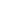 Please ensure all invoices to Good Things Foundation Ltd are emailed to connect@goodthingsfoundation.orgBill to:				Good Things Foundation Ltd			Invoice	:		(Insert ref)		223 Liverpool Street 				Date:			(Insert date)		Darlinghurst					Date Due:		(Insert date)							NSW, 2010	ABN Number:	92618363974	Please make payment to:Bank: (Insert Details)Account Name: (Insert Details)BSB: (Insert Details)Account No: (Insert Details)Payment Reference: (Insert Details)QtyDescriptionUnit PriceGSTAmount1Insert grant name: (Eg Activation grant, Top-Up grant, Building Digital Skills, Event grant, Capacity Building grant) Reference: (your Organisation ID - reference number)$$ (add 10% GST if applicable) $ Grant amount + GST $$$$$$Net Amount (total amount excl. GST)Net Amount (total amount excl. GST)$Total GSTTotal GST$Total Amount Due(Net + GST) Total Amount Due(Net + GST) $